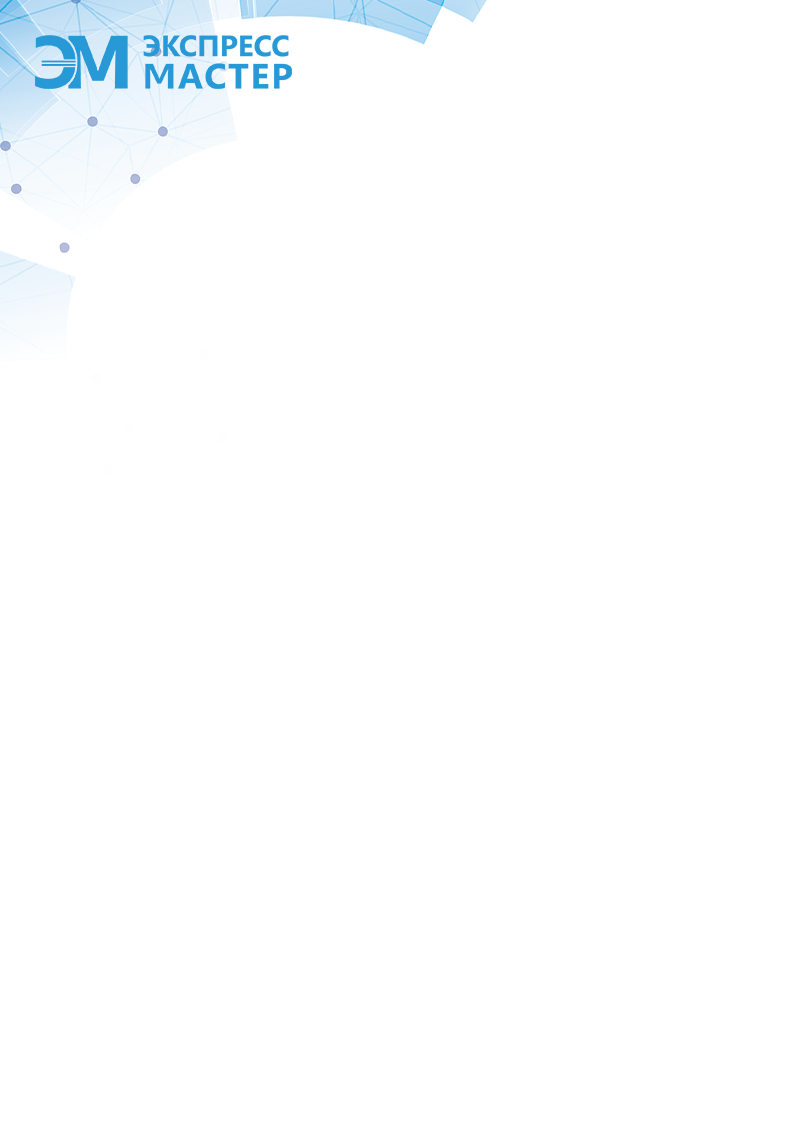 КОММЕРЧЕСКОЕ ПРЕДЛОЖЕНИЕООО ТЭК «ЭКСПРЕСС МАСТЕР» – это транспортно-экспедиционная компания, основанная в 2004 году. Сегодня мы оказываем весь спектр услуг по доставке железнодорожным и автомобильным транспортом любой партии грузов от одного килограмма до единицы транспорта. Наша компания – это крепкая команда профессионалов, работающих в разных филиалах компании для обеспечения наиболее эффективной и надежной доставки Ваших грузов. Мы соблюдаем основные требования к перевозке грузов:Гарантия сроков доставки;Надежность и сохранность грузов;Страхование грузов (бережное отношение к грузу).Мы гарантируем Вам профессиональное и приятное общение с нами:Мы ориентированы на клиента;Мы всегда вежливы;Мы гарантируем высокую скорость обслуживания на наших терминалах;Мы постараемся экономить Ваше время и транспортные затраты.Наша компания имеет филиалы в городах: Москва, Санкт-Петербург, Пермь, Екатеринбург, Новосибирск.Наши преимущества и сервис:Мы работаем в системе ONLINE, что дает возможность оперативно и достоверно предоставлять полную информацию о Вашем грузе.Свои машины на всех направленияхSMS-информирование.Крытый погрузочный терминал и капитальные склады.Автоэкспедирование груза и в Москве и в городах получения.Выгодные тарифы.Индивидуальный подход к каждому клиенту.Качественный сервис.Регулярные отправки грузов из Москвы и Санкт-Петербурга.Страхование грузов в компании ИНГОССТРАХ.Все виды доупаковки груза.Обратитесь в нашу компанию. Всего один звонок избавит вас от необходимости разрываться между несколькими перевозчиками!С уважением к Вам и Вашему бизнесу ООО ТЭК «ЭКСПРЕСС МАСТЕР».Контактная информация:Сайт: https://www.tk-em.ru/,    электронная почта: info@tk-em.ruТелефоны: г. Новосибирск: 8(800) 755-0-989